セミナーのご案内【第一回　単孔式胸腔鏡手術講習会】◆参加費は個人で日本旅行特設サイトにてクレジット決済またはお振込となります。◆申込みは2名1組が好ましい（1名の申込みも可）（先着順）◆2名は同施設内でも，別の施設の先生方でも構いません，参加が確実な方のみ応募をお願いします◆原則として，キャンセルは不可とし参加費の返金はいたしません◆やむを得ず参加者にキャンセルが出た場合，参加者の変更は可能です【問い合わせ先】ジョンソン・エンド・ジョンソン株式会社エチコン事業部　プロフェッショナルエヂュケーション丸山　恒一（まるやま　こういち）kmaruya1@its.jnj.com03-4411-7679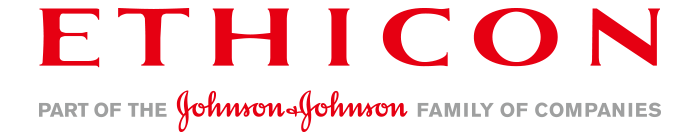 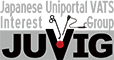 第1回　単孔式胸腔鏡手術講習会 プログラム日時：2019年11月17日（日）	（全体プログラム）	8:30～16:30場所：JJI東京サイエンスセンター    （ジョンソン・エンド・ジョンソン株式会社）プログラム　　　08：30	　開会ご挨拶～講師ご紹介	　　　　須田先生　　　08：40	　製品説明会①	        ジョンソン・エンド・ジョンソン株式会社　　　08：50　　 製品説明会②　           　　 株式会社ユニメディック　　　09：00	　講義1          			 須田先生　　　09：20	　講義2          			 平井先生　　　09：40	　更衣、ラボ室移動		09：55	　模擬臓器（ファソテック）を用いたトレーニング11：30 　  アニマル解剖（昼食） 12：00　　 アニマルラボ実習15：45　　 実習終了16：00	　更衣16：15　   総評、閉会ご挨拶			講師の先生方16：30	　TSC出発～川崎駅方面/羽田空港方面名称第一回　単孔式胸腔鏡手術講習会日時2019年11月17日（日）8：30～16：30会場ジョンソン・エンド・ジョンソン インスティテュート東京（東京サイエンスセンター）神奈川県川崎市川崎区殿町3-25-19共催単孔式胸腔鏡手術研究会／ジョンソン・エンド・ジョンソン株式会社募集人数8名　　*申込みは2名1組が好ましい（1名の申込みも可）テーブル数4テーブル参加費1名につき6万円　（交通費・宿泊費別。各自で手配をお願いいたします。）内容講義　模擬臓器を用いたトレーニングアニマルを用いたトレーニング講師4名　　須田隆先生（藤田医科大学病院）、平井恭二先生（日本医科大学千葉北総病院）本間崇浩先生（富山大学附属病院）千葉眞人先生（近畿大学病院）対象単孔式胸腔鏡手術研究会 会員案内・申込み開始9月3日（火曜）より、単孔式胸腔鏡手術研究会会員メーリングリストへ案内開始9月9日（月曜）より、専用URLより申込みください。申込方法以下専用サイトにて必要事項を記入ください。
URL：https://v3.apollon.nta.co.jp/tankoshiki1117/joho?MODE=top